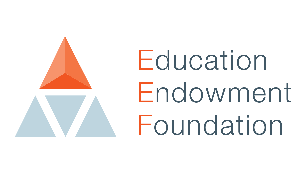 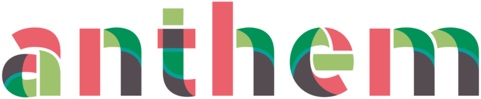 Catch Up Funding Strategy Statement 2020-21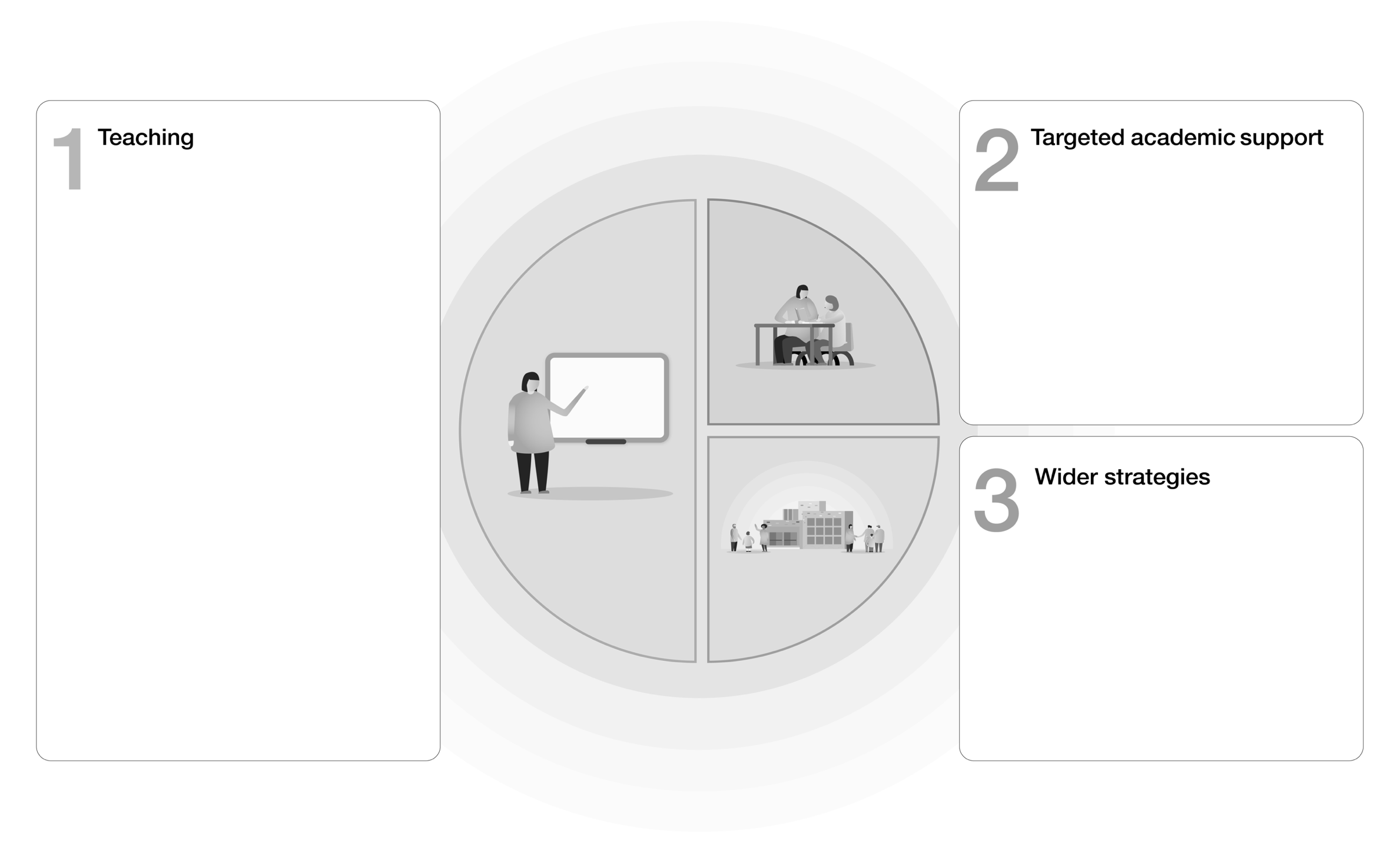 SchoolSt Marks AcademySchool Strategy LeaderJennie KhanNo. of Eligible PupilsTotal Allocation